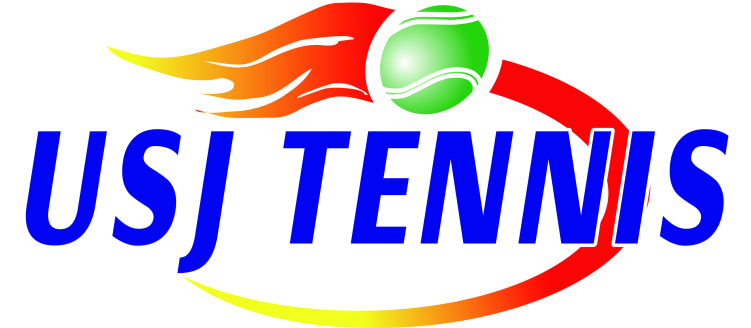                                                     Année 2018/2019FICHE   ADHESION    Nom: ….........................................................................................................Prénom : …....................................................................................................Date de naissance :.........................................................................................Homme/Femme :..........................................................................................Adresse : …....................................................................................................Mail : ….........................................................................................................Tel domicile : ….............................................................................................Tel portable : …..............................................................................................Adhèrent mineur : Je soussigné...................................(tel : …........................................) agissant en   qualité de  représentant légal autorise les responsables à prendre toute disposition en cas d'accident qui pourrait survenir à l'enfant et à le transporter dans un établissement hospitalier.Autorise     N'autorise pas cet adhérent à quitter le lieu de pratique sportive par ses propres moyens à la fin du cours ou en cas d'annulation ou interruption du cours.Droit à l'image : L'adhérent(ou son représentant légal)..........................................................................        Autorise           N'autorise pas l'USJ Tennis à utiliser à titre gratuit les photographies prises pendant les activités ou événements mis en place par le club omnisports ou la section sportive pour les publications de l'USJ Tennis ou pour la promotion des stages.Certificat médical  : date ............................................................................Questionnaire de santé : date ……………………………………………..Je souhaite recevoir par mail les offres FFT : oui    nonCotisation club (licence FFT + assurance) :................................N° chèque :.......................................(Ordre : USJ Tennis)Enseignement des cours : …............................................. N° chèque 1 (sept18) :..............................(Ordre : Guillaume MALZY)                                              N° chèque 2 (janv19):..............................                                                                                             N° chèque 3 (avril19) :.............................Date et Signature de l'adhérent                                                Le Président de l'USJ Tennis (ou son représentant légal)                                                             David  Le CORRELe :…............................................                                                